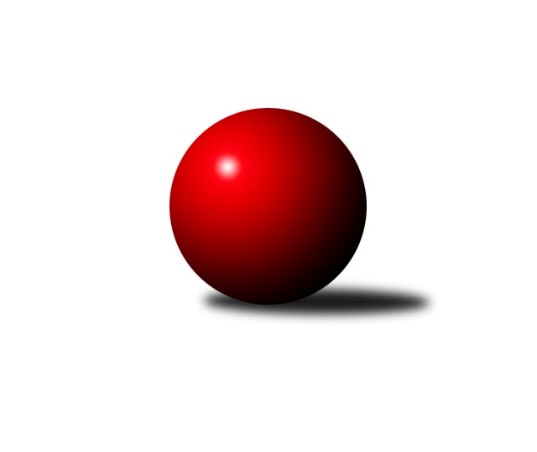 Č.1Ročník 2021/2022	10.10.2021Nejlepšího výkonu v tomto kole: 2484 dosáhli družstva: TJ Unie Hlubina E, TJ Sokol DobroslaviceOkresní přebor Ostrava 2021/2022Výsledky 1. kolaSouhrnný přehled výsledků:TJ Unie Hlubina C	- TJ Unie Hlubina E	1.5:6.5	2436:2484	5.5:6.5	5.10.TJ Sokol Bohumín D	- TJ Michálkovice  B	5:3	2307:2248	7.0:5.0	5.10.SKK Ostrava C	- TJ VOKD Poruba C	2:6	2300:2305	6.0:6.0	6.10.SKK Ostrava B	- TJ Sokol Dobroslavice		dohrávka		6.12.Tabulka družstev:	1.	TJ Unie Hlubina E	1	1	0	0	6.5 : 1.5 	6.5 : 5.5 	 2484	2	2.	TJ VOKD Poruba C	1	1	0	0	6.0 : 2.0 	6.0 : 6.0 	 2305	2	3.	TJ Sokol Bohumín D	1	1	0	0	5.0 : 3.0 	7.0 : 5.0 	 2307	2	4.	TJ Sokol Bohumín E	0	0	0	0	0.0 : 0.0 	0.0 : 0.0 	 0	0	5.	TJ Sokol Dobroslavice	0	0	0	0	0.0 : 0.0 	0.0 : 0.0 	 0	0	6.	SKK Ostrava B	0	0	0	0	0.0 : 0.0 	0.0 : 0.0 	 0	0	7.	TJ Michálkovice  B	1	0	0	1	3.0 : 5.0 	5.0 : 7.0 	 2248	0	8.	SKK Ostrava C	1	0	0	1	2.0 : 6.0 	6.0 : 6.0 	 2300	0	9.	TJ Unie Hlubina C	1	0	0	1	1.5 : 6.5 	5.5 : 6.5 	 2436	0Podrobné výsledky kola:	 TJ Unie Hlubina C	2436	1.5:6.5	2484	TJ Unie Hlubina E	Ondřej Valošek	 	 174 	 191 		365 	 1:1 	 389 	 	202 	 187		Veronika Rybářová	Filip Országh	 	 209 	 200 		409 	 1:1 	 412 	 	199 	 213		Alena Koběrová	Adam Klištinec *1	 	 203 	 242 		445 	 2:0 	 402 	 	197 	 205		Libor Mendlík	Oldřich Neuverth	 	 185 	 213 		398 	 0.5:1.5 	 449 	 	236 	 213		Jan Petrovič	Josef Navalaný	 	 236 	 203 		439 	 1:1 	 439 	 	244 	 195		Daniel Herák	Martin Gužík	 	 182 	 198 		380 	 0:2 	 393 	 	188 	 205		František Třískarozhodčí:  Vedoucí družstevstřídání: *1 od 51. hodu Josef KyjovskýNejlepší výkon utkání: 449 - Jan Petrovič	 TJ Sokol Bohumín D	2307	5:3	2248	TJ Michálkovice  B	Petr Kuttler	 	 221 	 220 		441 	 2:0 	 363 	 	195 	 168		Radmila Pastvová	Markéta Kohutková	 	 194 	 186 		380 	 2:0 	 317 	 	161 	 156		Roman Raška	Hana Zaškolná	 	 200 	 194 		394 	 1:1 	 388 	 	166 	 222		Radek Říman	Václav Kladiva	 	 135 	 233 		368 	 1:1 	 381 	 	194 	 187		Jan Ščerba	Zdeněk Franěk	 	 186 	 177 		363 	 0:2 	 435 	 	232 	 203		Libor Pšenica	Miroslav Paloc	 	 178 	 183 		361 	 1:1 	 364 	 	189 	 175		Michal Borákrozhodčí: Vedoucí družstevNejlepší výkon utkání: 441 - Petr Kuttler	 SKK Ostrava C	2300	2:6	2305	TJ VOKD Poruba C	Martin Futerko	 	 208 	 194 		402 	 2:0 	 360 	 	183 	 177		Libor Radomský	Miroslav Futerko	 	 179 	 187 		366 	 1:1 	 369 	 	194 	 175		Antonín Chalcář	Miroslav Heczko	 	 211 	 201 		412 	 2:0 	 378 	 	182 	 196		Jiří Číž	Miroslav Futerko *1	 	 180 	 206 		386 	 1:1 	 421 	 	241 	 180		Roman Klímek	Jakub Kožík	 	 179 	 186 		365 	 0:2 	 388 	 	200 	 188		Jaroslav Hrabuška	František Deingruber	 	 187 	 182 		369 	 0:2 	 389 	 	190 	 199		Jiří Adamusrozhodčí:  Vedoucí družstevstřídání: *1 od 7. hodu Oldřich StolaříkNejlepší výkon utkání: 421 - Roman KlímekPořadí jednotlivců:	jméno hráče	družstvo	celkem	plné	dorážka	chyby	poměr kuž.	Maximum	1.	Jan Petrovič 	TJ Unie Hlubina E	449.00	319.0	130.0	5.0	1/1	(449)	2.	Petr Kuttler 	TJ Sokol Bohumín D	441.00	306.0	135.0	2.0	1/1	(441)	3.	Daniel Herák 	TJ Unie Hlubina E	439.00	287.0	152.0	5.0	1/1	(439)	4.	Josef Navalaný 	TJ Unie Hlubina C	439.00	316.0	123.0	10.0	1/1	(439)	5.	Libor Pšenica 	TJ Michálkovice  B	435.00	291.0	144.0	6.0	1/1	(435)	6.	Roman Klímek 	TJ VOKD Poruba C	421.00	286.0	135.0	8.0	1/1	(421)	7.	Miroslav Heczko 	SKK Ostrava C	412.00	288.0	124.0	6.0	1/1	(412)	8.	Alena Koběrová 	TJ Unie Hlubina E	412.00	301.0	111.0	13.0	1/1	(412)	9.	Filip Országh 	TJ Unie Hlubina C	409.00	277.0	132.0	11.0	1/1	(409)	10.	Martin Futerko 	SKK Ostrava C	402.00	277.0	125.0	8.0	1/1	(402)	11.	Libor Mendlík 	TJ Unie Hlubina E	402.00	287.0	115.0	12.0	1/1	(402)	12.	Oldřich Neuverth 	TJ Unie Hlubina C	398.00	301.0	97.0	13.0	1/1	(398)	13.	Hana Zaškolná 	TJ Sokol Bohumín D	394.00	296.0	98.0	12.0	1/1	(394)	14.	František Tříska 	TJ Unie Hlubina E	393.00	286.0	107.0	10.0	1/1	(393)	15.	Jiří Adamus 	TJ VOKD Poruba C	389.00	265.0	124.0	6.0	1/1	(389)	16.	Veronika Rybářová 	TJ Unie Hlubina E	389.00	275.0	114.0	9.0	1/1	(389)	17.	Radek Říman 	TJ Michálkovice  B	388.00	263.0	125.0	9.0	1/1	(388)	18.	Jaroslav Hrabuška 	TJ VOKD Poruba C	388.00	280.0	108.0	8.0	1/1	(388)	19.	Jan Ščerba 	TJ Michálkovice  B	381.00	293.0	88.0	12.0	1/1	(381)	20.	Markéta Kohutková 	TJ Sokol Bohumín D	380.00	275.0	105.0	10.0	1/1	(380)	21.	Martin Gužík 	TJ Unie Hlubina C	380.00	279.0	101.0	8.0	1/1	(380)	22.	Jiří Číž 	TJ VOKD Poruba C	378.00	265.0	113.0	7.0	1/1	(378)	23.	Antonín Chalcář 	TJ VOKD Poruba C	369.00	258.0	111.0	10.0	1/1	(369)	24.	František Deingruber 	SKK Ostrava C	369.00	258.0	111.0	13.0	1/1	(369)	25.	Václav Kladiva 	TJ Sokol Bohumín D	368.00	271.0	97.0	16.0	1/1	(368)	26.	Miroslav Futerko 	SKK Ostrava C	366.00	253.0	113.0	4.0	1/1	(366)	27.	Jakub Kožík 	SKK Ostrava C	365.00	243.0	122.0	14.0	1/1	(365)	28.	Ondřej Valošek 	TJ Unie Hlubina C	365.00	278.0	87.0	16.0	1/1	(365)	29.	Michal Borák 	TJ Michálkovice  B	364.00	258.0	106.0	13.0	1/1	(364)	30.	Zdeněk Franěk 	TJ Sokol Bohumín D	363.00	277.0	86.0	17.0	1/1	(363)	31.	Radmila Pastvová 	TJ Michálkovice  B	363.00	282.0	81.0	18.0	1/1	(363)	32.	Miroslav Paloc 	TJ Sokol Bohumín D	361.00	273.0	88.0	10.0	1/1	(361)	33.	Libor Radomský 	TJ VOKD Poruba C	360.00	243.0	117.0	7.0	1/1	(360)	34.	Roman Raška 	TJ Michálkovice  B	317.00	238.0	79.0	17.0	1/1	(317)Sportovně technické informace:Starty náhradníků:registrační číslo	jméno a příjmení 	datum startu 	družstvo	číslo startu
Hráči dopsaní na soupisku:registrační číslo	jméno a příjmení 	datum startu 	družstvo	19923	Radek Říman	05.10.2021	TJ Michálkovice  B	26693	Jakub Kožík	06.10.2021	SKK Ostrava C	22186	Michal Borák	05.10.2021	TJ Michálkovice  B	9245	Radmila Pastvová	05.10.2021	TJ Michálkovice  B	Program dalšího kola:2. kolo11.10.2021	po	16:00	TJ Michálkovice  B - SKK Ostrava C				TJ Sokol Dobroslavice - -- volný los --	12.10.2021	út	16:00	TJ Sokol Bohumín E - TJ Unie Hlubina C	12.10.2021	út	16:00	TJ Unie Hlubina E - TJ Sokol Bohumín D	13.10.2021	st	16:00	SKK Ostrava B - TJ VOKD Poruba C	Nejlepší šestka kola - absolutněNejlepší šestka kola - absolutněNejlepší šestka kola - absolutněNejlepší šestka kola - absolutněNejlepší šestka kola - dle průměru kuželenNejlepší šestka kola - dle průměru kuželenNejlepší šestka kola - dle průměru kuželenNejlepší šestka kola - dle průměru kuželenNejlepší šestka kola - dle průměru kuželenPočetJménoNázev týmuVýkonPočetJménoNázev týmuPrůměr (%)Výkon1xJan PetrovičHlubina E4491xLumír KociánDobrosl. A115.344271xPetr KuttlerBohumín D4411xRoman KlímekVOKD C113.724211xJosef NavalanýHlubina C4391xKarel KuchařDobrosl. A113.454201xDaniel HerákHlubina E4391xMartin TřečákDobrosl. A112.374161xLibor PšenicaMichálkovice B4351xIvo KovaříkDobrosl. A111.834141xLumír KociánDobrosl. A4271xMiroslav HeczkoSKK C111.29412